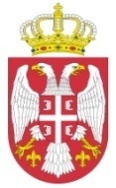     Република СрбијаАутономна Покрајина Војводина      Град  Сомбор   ГРАДСКА  УПРАВА   Број: 404-38/2023-VIIIДана: 29.05.2023. године    С  о  м  б  о  р       Трг цара Уроша 1. ОДГОВОР НА ПОСТАВЉЕНО ПИТАЊЕ – 5 и 6набавкa – 404-38/2023-VIII – КОНКУРС ЗА ДИЗАЈН- УРБАНИСТИЧКО АРХИТЕКТОНСКИ КОНКУРС ЗА ИЗРАДУ ИДЕЈНОГ РЕШЕЊА ПАРТЕРНОГ УРЕЂЕЊА ТРГА СВЕТОГ ТРОЈСТВА У СОМБОРУ - ПИТАЊЕ:1. Да ли поседујете информацију до које дубине је могуће планирати подземну гаражу- с обзиром на присуство подземних вода, и да ли су воде уопште присутне?
ОДГОВОР:Постоји присуство подземних вода на простору града али званичан податак о висини подземних вода не поседујемо. Планску документацију („План детаљне регулације централне зоне-Венац у Сомбору“) у којој можете пронаћи податке о подземним водама можете преузети на линку: https://www.sombor.rs/dokumenti-organa-grada/planska-dokumentacija/ ПИТАЊЕ:2. Да ли град Сомбор поседује е-катастар зеленила и да ли му је могуће приступити- и на који начин? ОДГОВОР:Јавно комунално предузеће надлежно за катастар зеленила је ЈКП „Зеленило“ Сомбор. ЈКП „Зеленило“ поседује е-катастар али је тренутно из техничких разлога немогуће приступити истом. Када и на који начин ће се моћи приступити подацима е-катастра није познато. ПИТАЊЕ:3. Да ли ми можете рећи да ли ће с обзиром на временске услове који су три недеље спречавали одлазак на терен рок за предају радова бити продужен? Такође бих вас молио да кажете до ког рока ћете бити у могућности да јавите датум до ког би рок за предају био продужен.ОДГОВОР:Наведени разлог не може бити основ за одлагање предаје радова. Рок за предају радова не можемо продужити. Као помоћ за боље сагледавање простора трга достављамо фотографије Зовко Даниела из Сомбора- поглед на трг из птичије перспективе.